Rahmenlehrplan für die Berufsschulen zur Verordnung des SBFI über die berufliche Grundbildung fürDruckausrüsterin / Druckausrüstermit eidgenössischem Fähigkeitszeugnis (EFZ) Von der Trägerschaft in Kraft gesetzt per [Datum]Inhaltsverzeichnis 1.	Einleitung	32.	Übersicht über die Handlungskompetenzen	43.	Lektionentafel	54.	Leistungsziele Berufsfachschule, Lerninhalte pro Lehrjahr	74.1 Leistungsziele Berufsschule, Lerninhalte für das erste Lehrjahr	74.2 Leistungsziele Berufsschule, Lerninhalte für das zweite Lehrjahr	144.3 Leistungsziele Berufsschule, Lerninhalte für das dritte Lehrjahr	19Einleitung Für die Grundbildung der Druckausrüsterin/Druckausrüster EFZ gelten die Verordnung und der Bildungsplan. Die Verordnung definiert die Rahmenbedingungen der beruflichen Grundbildung. Diese sind unter anderem: Der Gegenstand und die Dauer der beruflichen Grundbildung, die Ziele und Anforderungen, die Anteile der Bildung an den drei Lernorten sowie das Qualifikationsverfahren mit den Ausweisen und Titeln. Im Bildungsplan sind die Inhalte der beruflichen Grundbildung sowie das Qualifikationsprofil beschrieben. Zudem ist darin festgehalten, an welchen Lernorten welche Handlungskompetenzen vermittelt werden.Die Umsetzungsdokumente (Ausbildungsprogramm für die Lehrbetriebe, für die überbetrieblichen Kursen (üK) und Rahmenlehrplan für die Berufsfachschulen) werden als Instrumente zur Förderung der Qualität durch die OdA erlassen. Sie beschreiben die Umsetzung der Bildung an den drei Lernorten und die Qualifikationsverfahren. Ziel und Zweck Der Rahmenlehrplan für die Berufsfachschulen zeigt auf, wie die dreijährige Ausbildung in der Berufsschule umgesetzt werden soll. Er dient den Berufsschulen als Grundlage zur Entwicklung der detaillierten Lehrpläne. Übersicht über die Handlungskompetenzen 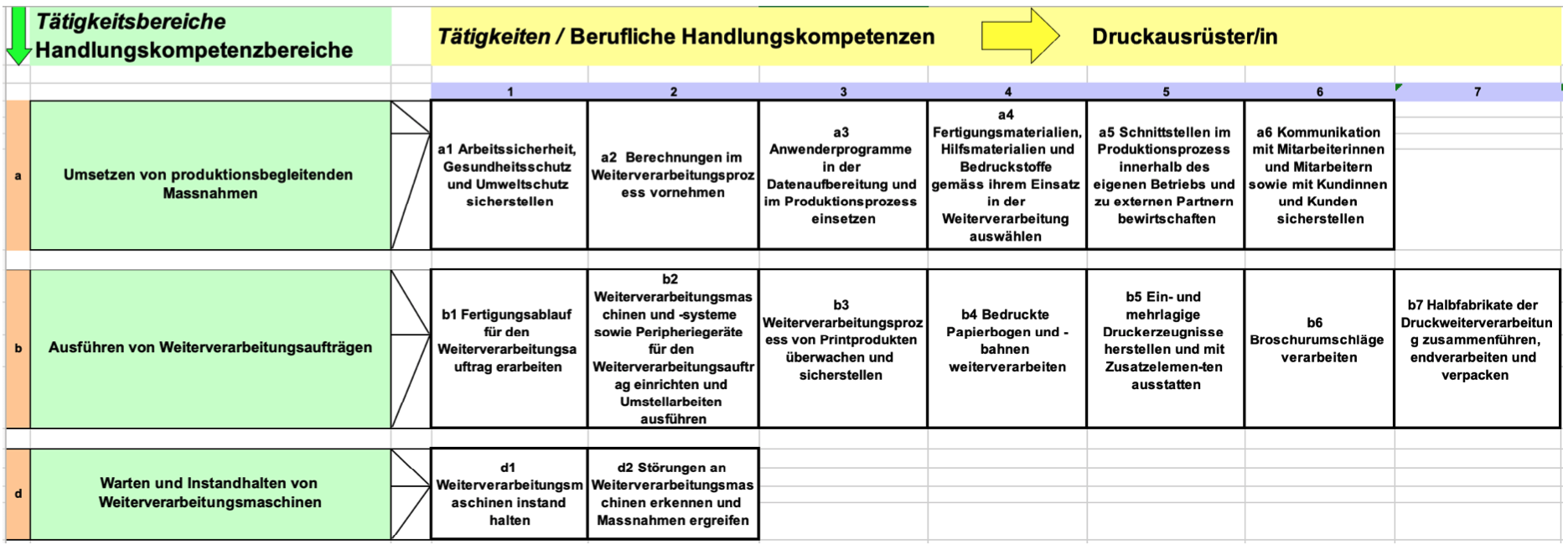 Anforderungsniveau des BerufesDas Anforderungsniveau des Berufes ist im Bildungsplan mit den zu den Handlungskompetenzen zählenden Leistungszielen an den drei Lernorten weiter beschrieben. Zusätzlich zu den Handlungskompetenzen wird die Allgemeinbildung gemäss Verordnung des SBFI vom 27. April 2006 über die Mindestvorschriften für die Allgemeinbildung in der beruflichen Grundbildung vermittelt (SR 412.101.241).Lektionentafel Leistungsziele Berufsfachschule, Lerninhalte pro Lehrjahr4.1 Leistungsziele Berufsschule, Lerninhalte für das erste Lehrjahr4.2 Leistungsziele Berufsschule, Lerninhalte für das zweite Lehrjahr4.3 Leistungsziele Berufsschule, Lerninhalte für das dritte LehrjahrABerufskenntnisse1. BJ2.BJ3. BJTotalaUmsetzen von produktionsbegleitenden Massnahmen34014080560a1Arbeitssicherheit, Gesundheitsschutz und Umweltschutz sicherstellen6060a2Berechnungen im Weiterverarbeitungsprozess vornehmen 1208050250a3Anwenderprogramme in der Datenaufbereitung und im Produktionsprozess einsetzen202040a4Fertigungsmaterialien, Hilfsmaterialien und Bedruckstoffe gemäss ihrem Einsatz in der Weiterverarbeitung auswählen1204020180a5Schnittstellen im Produktionsprozess innerhalb des eigenen Betriebes und zu externen Partnern bewirtschaften1515a6Kommunikation mit Mitarbeiterinnen und Mitarbeitern sowie mit Kundinnen und Kunden sicherstellen 51015bAusführen von Weiterverarbeitungsaufträgen140140120400b1Fertigungsablauf für den Weiterverarbeitungsauftrag erarbeiten2020b2Weiterverarbeitungsmaschinen und -systeme sowie Peripheriegeräte für den Weiterverarbeitungsauftrag einrichten und Umstellarbeiten ausführen40202080b3Weiterverarbeitungsprozess von Printprodukten überwachen und sicherstellen1010b4Bedruckte Papierbogen und -bahnen weiterverarbeiten8060140b5Buchblöcke oder Broschuren herstellen und mit Zusatzelementen ausstatten6040100b6Buchdecken oder Broschurumschläge verarbeiten4040b7Halbfabrikate der Druckweiterverarbeitung zusammenführen, endverarbeiten und verpacken1010cWarten und Instandhalten von Weiterverarbeitungsmaschinen4080120c1Weiterverarbeitungsmaschinen instand halten4060100c2Störungen an Weiterverarbeitungsmaschinen erkennen und Massnahmen ergreifen2020Total pro BJ5203602001080Handlungskompetenz a1: Arbeitssicherheit, Gesundheitsschutz und Umweltschutz sicherstellenDruckausrüster/innen treffen Massnahmen zur Unfallverhütung, der Berufshygiene und der Gesundheitsvorsorge und setzen diese um. Sie setzen Material um- weltschonend ein, vermeiden nach Möglichkeit Abfälle und setzen Massnahmen zum Schutze der Umwelt um.Handlungskompetenz a1: Arbeitssicherheit, Gesundheitsschutz und Umweltschutz sicherstellenDruckausrüster/innen treffen Massnahmen zur Unfallverhütung, der Berufshygiene und der Gesundheitsvorsorge und setzen diese um. Sie setzen Material um- weltschonend ein, vermeiden nach Möglichkeit Abfälle und setzen Massnahmen zum Schutze der Umwelt um.Handlungskompetenz a1: Arbeitssicherheit, Gesundheitsschutz und Umweltschutz sicherstellenDruckausrüster/innen treffen Massnahmen zur Unfallverhütung, der Berufshygiene und der Gesundheitsvorsorge und setzen diese um. Sie setzen Material um- weltschonend ein, vermeiden nach Möglichkeit Abfälle und setzen Massnahmen zum Schutze der Umwelt um.Handlungskompetenz a1: Arbeitssicherheit, Gesundheitsschutz und Umweltschutz sicherstellenDruckausrüster/innen treffen Massnahmen zur Unfallverhütung, der Berufshygiene und der Gesundheitsvorsorge und setzen diese um. Sie setzen Material um- weltschonend ein, vermeiden nach Möglichkeit Abfälle und setzen Massnahmen zum Schutze der Umwelt um.60 LektionenNr.Leistungsziele BerufsfachschuleLerninhalteLektionen pro LZüKa1.1Gesetzliche Vorschriften sowie typische Massnahmen der Unfall- und Brandverhütung erläutern (K2)﻿Gesetzesbestimmungen zum Thema «Unfall», Unfallverhütung, Sicherheitskennzeichen, Kennzeichnung gefährliche Arbeitsstoffe, persönliche Schutzausrüstung, gefahren von elektrischen Strom, Brand- und Explosionsgefahr15üK 1a1.2Grundlagen der Gesundheitsvorsorge, Berufshygiene und Ergonomie erläutern (K2)Berufshygiene, Ergonomie, Gesundheitsgefährdung (u.a. Lärm), SUVA5üK 1a1.3Umweltfreundliche Materialien erläutern und Massnahmen zur Vermeidung und Verminderung von Abfällen beschreiben (K2)Umweltschutz, umweltgerechte Entsorgung, Abfalltrennung, Sondermüll5a1.4Gesetze und Bestimmungen über den Umgang mit Chemikalien benennen und Schutzmassnahmen beim Arbeiten mit gefährlichen Stoffen umschreiben und festlegen (K4)Toxikologie, Chemikalienrecht, Kennzeichnung von Chemikalien, maximale Arbeitsplatzkonzentration, Umgang mit Lösemittel20üK 1a1.5Massnahmen zur Reduktion des Einsatzes von gefährlichen Stoffen beschreiben (K2)Alternativen von gefährlichen Stoffen3a1.6Für alle Materialien den korrekten Wiederverwertungs-/Entsorgungsweg beschreiben, die damit verbundene Umweltwirkung erläutern und die dazugehörige Gesetzesgrundlagen und Bestimmungen wiedergeben (K2).Umweltschutz, umweltgerechte Entsorgung, Abfalltrennung, Sondermüll, 7üK 1a1.7Massnahmen zum energieeffizienten Betrieb von Maschinen, Anlagen und Geräten beschreiben (K2)Energieeffizienz (-klassen…), Energiesparmassnahmen, 5üK 1Handlungskompetenz a2: Berechnungen im Weiterverarbeitungsprozess vornehmenDruckausrüster/innen führen im Berufsalltag diverse Berechnungen durch. Dazu setzen sie grundlegende und fachbezogene Mathematikkenntnisse sicher ein. Sie verstehen Werkzeichnungen wie technische Zeichnungen, Skizzen oder CAD im Berufsalltag. Sie können diese fachbezogen einsetzen.Handlungskompetenz a2: Berechnungen im Weiterverarbeitungsprozess vornehmenDruckausrüster/innen führen im Berufsalltag diverse Berechnungen durch. Dazu setzen sie grundlegende und fachbezogene Mathematikkenntnisse sicher ein. Sie verstehen Werkzeichnungen wie technische Zeichnungen, Skizzen oder CAD im Berufsalltag. Sie können diese fachbezogen einsetzen.Handlungskompetenz a2: Berechnungen im Weiterverarbeitungsprozess vornehmenDruckausrüster/innen führen im Berufsalltag diverse Berechnungen durch. Dazu setzen sie grundlegende und fachbezogene Mathematikkenntnisse sicher ein. Sie verstehen Werkzeichnungen wie technische Zeichnungen, Skizzen oder CAD im Berufsalltag. Sie können diese fachbezogen einsetzen.Handlungskompetenz a2: Berechnungen im Weiterverarbeitungsprozess vornehmenDruckausrüster/innen führen im Berufsalltag diverse Berechnungen durch. Dazu setzen sie grundlegende und fachbezogene Mathematikkenntnisse sicher ein. Sie verstehen Werkzeichnungen wie technische Zeichnungen, Skizzen oder CAD im Berufsalltag. Sie können diese fachbezogen einsetzen.120 LektionenNr.Leistungsziele BerufsfachschuleLerninhalteLektionen pro LZüKa2.1Mathematische Grundlagen anwenden (K3)Dezimale und nichtdezimale Einheiten, Einheiten, Zeit, Brüche, Runden, Proportionen, Prozente und Promille, Brutto/Tara/Netto, Rabatt/Skonto/MwSt, Zinsen, Flächen, Körper 40üK 1a2.2Fachbezogene Berechnungen ausführen (K3)Römische Zahlen, DIN-Formate, Papiergewicht, -volumen (Umfang und Dicken von Produkten), Nutzenberechnungen40üK 1üK 2a2.3Werkzeichnungen (z. B. Stanzrisse, Standbogen usw.) und Skizzen verstehen (K2)Grundlagen Geometrie, Konstruktionen von regelmässigen Vielecken, Standbogen40üK 2Handlungskompetenz a3: Anwenderprogramme in der Datenaufbereitung und im Produktionsprozess einsetzenDruckausrüster/innen wenden in ihrem Berufsalltag betriebsspezifische Programme an. Sie verfügen über grundlegende Informatikkenntnisse.Handlungskompetenz a3: Anwenderprogramme in der Datenaufbereitung und im Produktionsprozess einsetzenDruckausrüster/innen wenden in ihrem Berufsalltag betriebsspezifische Programme an. Sie verfügen über grundlegende Informatikkenntnisse.Handlungskompetenz a3: Anwenderprogramme in der Datenaufbereitung und im Produktionsprozess einsetzenDruckausrüster/innen wenden in ihrem Berufsalltag betriebsspezifische Programme an. Sie verfügen über grundlegende Informatikkenntnisse.Handlungskompetenz a3: Anwenderprogramme in der Datenaufbereitung und im Produktionsprozess einsetzenDruckausrüster/innen wenden in ihrem Berufsalltag betriebsspezifische Programme an. Sie verfügen über grundlegende Informatikkenntnisse.20 LektionenNr.Leistungsziele BerufsfachschuleLerninhalteLektionen pro LZüKa3.2Sinn und Zweck eines Netzwerkes in vereinfachter Darstellung beschreiben und typische Komponenten erläutern (K2)EDV in der Medienproduktion, System-Komponenten , Aufbau und Funktion einer DV-Anlage, Prozessor & Co., Computer-Schnittstellen, Computer-Peripherie, Externe Speicher, Netztechnik, Systemsoftware, Anwendersoftware,15a3.3Datenschutz- und Sicherheitsmassnahmen er- klären und einhalten(K3) Datensicherheit, Datensicherung und Datenschutz 5Handlungskompetenz a4: Fertigungsmaterialien, Hilfsmaterialien und Bedruckstoffe gemäss ihrem Einsatz in der Weiterverarbeitung auswählenDruckausrüster/innen arbeiten mit den unterschiedlichsten Materialien. Sie kennen Fertigungs-, Hilfsmaterialien und Bedruckstoffe und wenden diese korrekt, sinnvoll und umweltschonend an und kennen deren Herstellung.Sie kennen die Vor- und Nachteile sowie die Eigenschaften (z.B. Umschlagen/Umstülpen, Trocknungszeiten etc.) von Hauptdruckverfahren (z.B. Flach-, Digital-, Hoch-, Tief-, Siebdruck, usw.).Handlungskompetenz a4: Fertigungsmaterialien, Hilfsmaterialien und Bedruckstoffe gemäss ihrem Einsatz in der Weiterverarbeitung auswählenDruckausrüster/innen arbeiten mit den unterschiedlichsten Materialien. Sie kennen Fertigungs-, Hilfsmaterialien und Bedruckstoffe und wenden diese korrekt, sinnvoll und umweltschonend an und kennen deren Herstellung.Sie kennen die Vor- und Nachteile sowie die Eigenschaften (z.B. Umschlagen/Umstülpen, Trocknungszeiten etc.) von Hauptdruckverfahren (z.B. Flach-, Digital-, Hoch-, Tief-, Siebdruck, usw.).Handlungskompetenz a4: Fertigungsmaterialien, Hilfsmaterialien und Bedruckstoffe gemäss ihrem Einsatz in der Weiterverarbeitung auswählenDruckausrüster/innen arbeiten mit den unterschiedlichsten Materialien. Sie kennen Fertigungs-, Hilfsmaterialien und Bedruckstoffe und wenden diese korrekt, sinnvoll und umweltschonend an und kennen deren Herstellung.Sie kennen die Vor- und Nachteile sowie die Eigenschaften (z.B. Umschlagen/Umstülpen, Trocknungszeiten etc.) von Hauptdruckverfahren (z.B. Flach-, Digital-, Hoch-, Tief-, Siebdruck, usw.).Handlungskompetenz a4: Fertigungsmaterialien, Hilfsmaterialien und Bedruckstoffe gemäss ihrem Einsatz in der Weiterverarbeitung auswählenDruckausrüster/innen arbeiten mit den unterschiedlichsten Materialien. Sie kennen Fertigungs-, Hilfsmaterialien und Bedruckstoffe und wenden diese korrekt, sinnvoll und umweltschonend an und kennen deren Herstellung.Sie kennen die Vor- und Nachteile sowie die Eigenschaften (z.B. Umschlagen/Umstülpen, Trocknungszeiten etc.) von Hauptdruckverfahren (z.B. Flach-, Digital-, Hoch-, Tief-, Siebdruck, usw.).120 LektionenNr.Leistungsziele BerufsfachschuleLerninhalteLektionen pro LZüKa4.1Verschiedene Fertigungs- und Hilfsmaterialien und Bedruckstoffe auf ihre Zusammensetzung, Eigenschaft und Anwendung hin prüfen (K4)Papierherstellung, Papiersorten, Papierveredelung, Papierausrüstung, Karton- und Pappenherstellung40a4.2Eigenschaften, Umweltwirkung, Einsatzmöglichkeiten, Anwendungsgebiet und Entsorgung/Wiederverwertung verschiedener Fertigungs- und Hilfsmaterialien und Bedruckstoffe erläutern (K2)Papier und Umwelt, Umweltlabels10a4.3Aufbau und Herstellung von Fertigungs- und Hilfsmaterialien und Bedruckstoffe erläutern (K2)Papierherstellung, Papiersorten, Papierveredelung, Papierausrüstung, Karton- und Pappenherstellung20a4.4Druckverfahren und Druckprinzipien erklären (K2)Grundlagen des Druckens, Druckprinzipien, Grundlagen des Digitaldrucks20a4.5Hauptdruckverfahren erkennen und Druckprodukte den Hauptdruckverfahren zuordnen (K3)Flachdruck, Offsetdruck, Blechdruck, Tiefdruck, Hochdruck, Flexodruck, Siebdruck, Tampondruck20a4.6Einsatzbereiche der Druckverfahren und die entstehenden Produkte erläutern (K2)Flachdruck, Offsetdruck, Blechdruck, Tiefdruck, Hochdruck, Flexodruck, Siebdruck, Tampondruck10Handlungskompetenz a5: Schnittstellen im Produktionsprozess innerhalb des eigenen Betriebs und zu externen Partnern bewirtschaftenDruckausrüster/innen kennen ihr berufliches Umfeld. Bei ihrer täglichen Arbeit kennen und berücksichtigen sie die Aufgaben und Kompetenzen von verwandten Berufen. Sie sind mit den technischen und organisatorischen Prozessen eines grafischen Betriebes vertraut, verfügen über Grundkenntnisse der betriebswirtschaftlichen Abläufe und kennen die gängigen Qualitätssysteme.Handlungskompetenz a5: Schnittstellen im Produktionsprozess innerhalb des eigenen Betriebs und zu externen Partnern bewirtschaftenDruckausrüster/innen kennen ihr berufliches Umfeld. Bei ihrer täglichen Arbeit kennen und berücksichtigen sie die Aufgaben und Kompetenzen von verwandten Berufen. Sie sind mit den technischen und organisatorischen Prozessen eines grafischen Betriebes vertraut, verfügen über Grundkenntnisse der betriebswirtschaftlichen Abläufe und kennen die gängigen Qualitätssysteme.Handlungskompetenz a5: Schnittstellen im Produktionsprozess innerhalb des eigenen Betriebs und zu externen Partnern bewirtschaftenDruckausrüster/innen kennen ihr berufliches Umfeld. Bei ihrer täglichen Arbeit kennen und berücksichtigen sie die Aufgaben und Kompetenzen von verwandten Berufen. Sie sind mit den technischen und organisatorischen Prozessen eines grafischen Betriebes vertraut, verfügen über Grundkenntnisse der betriebswirtschaftlichen Abläufe und kennen die gängigen Qualitätssysteme.Handlungskompetenz a5: Schnittstellen im Produktionsprozess innerhalb des eigenen Betriebs und zu externen Partnern bewirtschaftenDruckausrüster/innen kennen ihr berufliches Umfeld. Bei ihrer täglichen Arbeit kennen und berücksichtigen sie die Aufgaben und Kompetenzen von verwandten Berufen. Sie sind mit den technischen und organisatorischen Prozessen eines grafischen Betriebes vertraut, verfügen über Grundkenntnisse der betriebswirtschaftlichen Abläufe und kennen die gängigen Qualitätssysteme.15 LektionenNr.Leistungsziele BerufsfachschuleLerninhalteLektionen pro LZüKa5.1Aufbau, Ablauforganisation und Umfeld eines grafischen Betriebs beschreiben (K2)Organisationslehre, Aufbau- und Ablauforganisation, Stellung der buchbinderischen Verarbeitung im Gesamtprozess, Gliederung der buchbinderischen Verarbeitung10a5.2Verwandte Berufe und deren Tätigkeiten sowie Schnittstellen zur eigenen Tätigkeit innerhalb des Betriebes und der Branche beschreiben (K2)Medienübersicht, Entwicklung der Medien, Produktionsablauf für Print- und Digital-Medien, Berufe der Medienindustrie5Handlungskompetenz a6: Kommunikation mit Mitarbeiterinnen und Mitarbeitern sowie mit Kundinnen und Kunden sicherstellenDruckausrüster/innen kommunizieren mit internen und externen Zielgruppen. Sie wenden die Kommunikationsregeln an und pflegen ein vorbildliches Erscheinungsbild. Sie erklären auf einfache Art und Weise die Produktionsabläufe und empfehlen geeignete Verfahren.Handlungskompetenz a6: Kommunikation mit Mitarbeiterinnen und Mitarbeitern sowie mit Kundinnen und Kunden sicherstellenDruckausrüster/innen kommunizieren mit internen und externen Zielgruppen. Sie wenden die Kommunikationsregeln an und pflegen ein vorbildliches Erscheinungsbild. Sie erklären auf einfache Art und Weise die Produktionsabläufe und empfehlen geeignete Verfahren.Handlungskompetenz a6: Kommunikation mit Mitarbeiterinnen und Mitarbeitern sowie mit Kundinnen und Kunden sicherstellenDruckausrüster/innen kommunizieren mit internen und externen Zielgruppen. Sie wenden die Kommunikationsregeln an und pflegen ein vorbildliches Erscheinungsbild. Sie erklären auf einfache Art und Weise die Produktionsabläufe und empfehlen geeignete Verfahren.Handlungskompetenz a6: Kommunikation mit Mitarbeiterinnen und Mitarbeitern sowie mit Kundinnen und Kunden sicherstellenDruckausrüster/innen kommunizieren mit internen und externen Zielgruppen. Sie wenden die Kommunikationsregeln an und pflegen ein vorbildliches Erscheinungsbild. Sie erklären auf einfache Art und Weise die Produktionsabläufe und empfehlen geeignete Verfahren.5 LektionenNr.Leistungsziele BerufsfachschuleLerninhalteLektionen pro LZüKa6.4Fachsprache kennen und anwenden (K3)Fachsprache in der Praxis adäquat anwenden5üK 1üK 2Handlungskompetenz b1: Fertigungsablauf für den Weiterverarbeitungsauftrag erarbeitenDruckausrüster/innen nehmen Aufträge entgegen und klären diese, indem sie bei Unklarheiten oder fehlenden Angaben nachfragen und sicherstellen, dass sie über sämtliche Informationen, Produktionsmittel und Ressourcen zur Auftragsausführung verfügen.Handlungskompetenz b1: Fertigungsablauf für den Weiterverarbeitungsauftrag erarbeitenDruckausrüster/innen nehmen Aufträge entgegen und klären diese, indem sie bei Unklarheiten oder fehlenden Angaben nachfragen und sicherstellen, dass sie über sämtliche Informationen, Produktionsmittel und Ressourcen zur Auftragsausführung verfügen.Handlungskompetenz b1: Fertigungsablauf für den Weiterverarbeitungsauftrag erarbeitenDruckausrüster/innen nehmen Aufträge entgegen und klären diese, indem sie bei Unklarheiten oder fehlenden Angaben nachfragen und sicherstellen, dass sie über sämtliche Informationen, Produktionsmittel und Ressourcen zur Auftragsausführung verfügen.Handlungskompetenz b1: Fertigungsablauf für den Weiterverarbeitungsauftrag erarbeitenDruckausrüster/innen nehmen Aufträge entgegen und klären diese, indem sie bei Unklarheiten oder fehlenden Angaben nachfragen und sicherstellen, dass sie über sämtliche Informationen, Produktionsmittel und Ressourcen zur Auftragsausführung verfügen.20 LektionenNr.Leistungsziele BerufsfachschuleLerninhalteLektionen pro LZüKb1.1Wichtige Informationen von Aufträgen erläutern (K2)Finalerzeugnisse in der buchbinderischen Verarbeitung
Unterscheidungsmerkmale20üK 2Handlungskompetenz b2: Weiterverarbeitungsmaschinen und -systeme sowie Peripheriegeräte für den Weiterverarbeitungsauftrag einrichten und Umstellarbeiten ausführenDruckausrüster/innen bereiten die Arbeiten vor. Sie richten den Arbeitsplatz ein, rüsten die Weiterverarbeitungsmaschinen/-systeme und Peripheriegeräte mit den korrekten Materialien aus, führen die notwendigen Umstellarbeiten aus und beachten die Sicherheitsstandards. Dazu berücksichtigen in ihrem Berufsalltag naturwissenschaftliche Grundkenntnisse wie der Chemie, der Optik, der Pneumatik, der Hydraulik, der Steuer- und Regeltechnik, der Mechanik, der Wärmelehre, der Farblehre und der Elektrik/Elektrotechnik.Handlungskompetenz b2: Weiterverarbeitungsmaschinen und -systeme sowie Peripheriegeräte für den Weiterverarbeitungsauftrag einrichten und Umstellarbeiten ausführenDruckausrüster/innen bereiten die Arbeiten vor. Sie richten den Arbeitsplatz ein, rüsten die Weiterverarbeitungsmaschinen/-systeme und Peripheriegeräte mit den korrekten Materialien aus, führen die notwendigen Umstellarbeiten aus und beachten die Sicherheitsstandards. Dazu berücksichtigen in ihrem Berufsalltag naturwissenschaftliche Grundkenntnisse wie der Chemie, der Optik, der Pneumatik, der Hydraulik, der Steuer- und Regeltechnik, der Mechanik, der Wärmelehre, der Farblehre und der Elektrik/Elektrotechnik.Handlungskompetenz b2: Weiterverarbeitungsmaschinen und -systeme sowie Peripheriegeräte für den Weiterverarbeitungsauftrag einrichten und Umstellarbeiten ausführenDruckausrüster/innen bereiten die Arbeiten vor. Sie richten den Arbeitsplatz ein, rüsten die Weiterverarbeitungsmaschinen/-systeme und Peripheriegeräte mit den korrekten Materialien aus, führen die notwendigen Umstellarbeiten aus und beachten die Sicherheitsstandards. Dazu berücksichtigen in ihrem Berufsalltag naturwissenschaftliche Grundkenntnisse wie der Chemie, der Optik, der Pneumatik, der Hydraulik, der Steuer- und Regeltechnik, der Mechanik, der Wärmelehre, der Farblehre und der Elektrik/Elektrotechnik.Handlungskompetenz b2: Weiterverarbeitungsmaschinen und -systeme sowie Peripheriegeräte für den Weiterverarbeitungsauftrag einrichten und Umstellarbeiten ausführenDruckausrüster/innen bereiten die Arbeiten vor. Sie richten den Arbeitsplatz ein, rüsten die Weiterverarbeitungsmaschinen/-systeme und Peripheriegeräte mit den korrekten Materialien aus, führen die notwendigen Umstellarbeiten aus und beachten die Sicherheitsstandards. Dazu berücksichtigen in ihrem Berufsalltag naturwissenschaftliche Grundkenntnisse wie der Chemie, der Optik, der Pneumatik, der Hydraulik, der Steuer- und Regeltechnik, der Mechanik, der Wärmelehre, der Farblehre und der Elektrik/Elektrotechnik.40 LektionenNr.Leistungsziele BerufsfachschuleLerninhalteLektionen pro LZüKb2.1Fachbezogene, naturwissenschaftliche Grundkenntnisse erläutern (K2) Mechanik, Farbenlehre40Handlungskompetenz b4: Bedruckte Papierbogen und -bahnen weiterverarbeitenDruckausrüster/innen führen Bogen- und Bahnverarbeitungen aus. Sie setzen je nach Auftrag die entsprechenden Verfahrenstechniken ein.Handlungskompetenz b4: Bedruckte Papierbogen und -bahnen weiterverarbeitenDruckausrüster/innen führen Bogen- und Bahnverarbeitungen aus. Sie setzen je nach Auftrag die entsprechenden Verfahrenstechniken ein.Handlungskompetenz b4: Bedruckte Papierbogen und -bahnen weiterverarbeitenDruckausrüster/innen führen Bogen- und Bahnverarbeitungen aus. Sie setzen je nach Auftrag die entsprechenden Verfahrenstechniken ein.Handlungskompetenz b4: Bedruckte Papierbogen und -bahnen weiterverarbeitenDruckausrüster/innen führen Bogen- und Bahnverarbeitungen aus. Sie setzen je nach Auftrag die entsprechenden Verfahrenstechniken ein.80 LektionenNr.Leistungsziele BerufsfachschuleLerninhalteLektionen pro LZüKb4.1Grundlagen, Funktionen und typische Einsatzbereiche von Verfahren und Techniken zur Bogen- und Bahnverarbeitung erläutern (K2)Teilprozess Bogen- und Bahnverarbeitung10b4.2Arbeitsmethoden, Arbeitsgänge und -abläufe im Schneidebereich erläutern (K2)Prozessabschnitt Schneiden, Begriffe des Schneidens, Messerbewegungswinkel, Aufbau eines Planschneiders, Aufbau des Planschneidemesser, Schnittfehler und deren Ursachen, Schneidleisten, der Arbeitsplatz Schneiden, Zusatzeinrichtungen an der Schneidemaschine, Peripheriegeräte an Planschneider, Schnittreihenfolge30üK 1üK 2b4.3Arbeitsmethoden, Arbeitsgänge und -abläufe im Falzbereich erläutern (K2)Prozessabschnitt Falzen, Falzarten, Falzprinzipien, Falzschema, Falzmaschinen 20üK 1üK 2b4.4Vorrichtearbeiten produktegerecht erklären (K2)Prozessabschnitt Vorrichten, Einkleben, Umlegen, Einstecken, Ankleben von Vorsätzen,5b4.5Typische Maschinen, Techniken und Prozesse für das Rillen, Stanzen, Bohren und Perforieren er- läutern (K2)Prozessabschnitt Vorbereiten von VerarbeitungsstellenAnwendung & Produkte: Rillen, Ritzen, Nuten, Stanzen, Bohren, Perforieren 15Handlungskompetenz c1: Weiterverarbeitungsmaschinen instandhaltenDruckausrüster/innen kennen die Verschleissteile von Weiterverarbeitungssystemen/-maschinen sowie der Peripheriegeräte. Sie führen die Wartung fachgerecht durch und beachten die Sicherheitsstandards.Handlungskompetenz c1: Weiterverarbeitungsmaschinen instandhaltenDruckausrüster/innen kennen die Verschleissteile von Weiterverarbeitungssystemen/-maschinen sowie der Peripheriegeräte. Sie führen die Wartung fachgerecht durch und beachten die Sicherheitsstandards.Handlungskompetenz c1: Weiterverarbeitungsmaschinen instandhaltenDruckausrüster/innen kennen die Verschleissteile von Weiterverarbeitungssystemen/-maschinen sowie der Peripheriegeräte. Sie führen die Wartung fachgerecht durch und beachten die Sicherheitsstandards.Handlungskompetenz c1: Weiterverarbeitungsmaschinen instandhaltenDruckausrüster/innen kennen die Verschleissteile von Weiterverarbeitungssystemen/-maschinen sowie der Peripheriegeräte. Sie führen die Wartung fachgerecht durch und beachten die Sicherheitsstandards.40 LektionenNr.Leistungsziele BerufsfachschuleLerninhalteLektionen pro LZüKc1.1Werkzeuge und Maschinenelemente von Weiterverarbeitungssysteme/-maschinen und Peripheriegeräte erläutern (K2)Werkzeuge, Verbindungstechnik, kraftschlüssige/formschlüssige und stoffschlüssige Verbindungen, Lager, 

 40üK 1Handlungskompetenz a2: Berechnungen im Weiterverarbeitungsprozess vornehmenDruckausrüster/innen führen im Berufsalltag diverse Berechnungen durch. Dazu setzen sie grundlegende und fachbezogene Mathematikkenntnisse sicher ein. Sie verstehen Werkzeichnungen wie technische Zeichnungen, Skizzen oder CAD im Berufsalltag. Sie können diese fachbezogen einsetzen.Handlungskompetenz a2: Berechnungen im Weiterverarbeitungsprozess vornehmenDruckausrüster/innen führen im Berufsalltag diverse Berechnungen durch. Dazu setzen sie grundlegende und fachbezogene Mathematikkenntnisse sicher ein. Sie verstehen Werkzeichnungen wie technische Zeichnungen, Skizzen oder CAD im Berufsalltag. Sie können diese fachbezogen einsetzen.Handlungskompetenz a2: Berechnungen im Weiterverarbeitungsprozess vornehmenDruckausrüster/innen führen im Berufsalltag diverse Berechnungen durch. Dazu setzen sie grundlegende und fachbezogene Mathematikkenntnisse sicher ein. Sie verstehen Werkzeichnungen wie technische Zeichnungen, Skizzen oder CAD im Berufsalltag. Sie können diese fachbezogen einsetzen.Handlungskompetenz a2: Berechnungen im Weiterverarbeitungsprozess vornehmenDruckausrüster/innen führen im Berufsalltag diverse Berechnungen durch. Dazu setzen sie grundlegende und fachbezogene Mathematikkenntnisse sicher ein. Sie verstehen Werkzeichnungen wie technische Zeichnungen, Skizzen oder CAD im Berufsalltag. Sie können diese fachbezogen einsetzen.80 LektionenNr.Leistungsziele BerufsfachschuleLerninhalteLektionen pro LZüKa2.2Fachbezogene Berechnungen ausführen (K3)Bogenberechnungen (Druckformate und Einteilungsbogen, Materialbedarfsberechnungen, Leistungsberechnungen, Sammelhefter, Klebebinder und weitere Maschinen)60a2.3Werkzeichnungen (z. B. Stanzrisse, Standbogen usw.) und Skizzen verstehen (K2)Freihändiges Skizzieren, Perspektiven, Abwicklungen, Stanzrisse20Handlungskompetenz a3: Anwenderprogramme in der Datenaufbereitung und im Produktionsprozess einsetzenDruckausrüster/innen wenden in ihrem Berufsalltag betriebsspezifische Programme an. Sie verfügen über grundlegende Informatikkenntnisse.Handlungskompetenz a3: Anwenderprogramme in der Datenaufbereitung und im Produktionsprozess einsetzenDruckausrüster/innen wenden in ihrem Berufsalltag betriebsspezifische Programme an. Sie verfügen über grundlegende Informatikkenntnisse.Handlungskompetenz a3: Anwenderprogramme in der Datenaufbereitung und im Produktionsprozess einsetzenDruckausrüster/innen wenden in ihrem Berufsalltag betriebsspezifische Programme an. Sie verfügen über grundlegende Informatikkenntnisse.Handlungskompetenz a3: Anwenderprogramme in der Datenaufbereitung und im Produktionsprozess einsetzenDruckausrüster/innen wenden in ihrem Berufsalltag betriebsspezifische Programme an. Sie verfügen über grundlegende Informatikkenntnisse.20 LektionenNr.Leistungsziele BerufsfachschuleLerninhalteLektionen pro LZüKa3.1Fachspezifische Anwenderprogramme und ihre Einsatzgebiete kennen (K2)Anwendersoftware (Office), Datenverarbeitung- / Datenausgabe (PDF, Cloud, Print…)20Handlungskompetenz a4: Fertigungsmaterialien, Hilfsmaterialien und Bedruckstoffe gemäss ihrem Einsatz in der Weiterverarbeitung auswählenDruckausrüster/innen arbeiten mit den unterschiedlichsten Materialien. Sie kennen Fertigungs-, Hilfsmaterialien und Bedruckstoffe und wenden diese korrekt, sinnvoll und umweltschonend an und kennen deren Herstellung.Sie kennen die Vor- und Nachteile sowie die Eigenschaften (z.B. Umschlagen/Umstülpen, Trocknungszeiten etc.) von Hauptdruckverfahren (z.B. Flach-, Digital-, Hoch-, Tief-, Siebdruck, usw.).Handlungskompetenz a4: Fertigungsmaterialien, Hilfsmaterialien und Bedruckstoffe gemäss ihrem Einsatz in der Weiterverarbeitung auswählenDruckausrüster/innen arbeiten mit den unterschiedlichsten Materialien. Sie kennen Fertigungs-, Hilfsmaterialien und Bedruckstoffe und wenden diese korrekt, sinnvoll und umweltschonend an und kennen deren Herstellung.Sie kennen die Vor- und Nachteile sowie die Eigenschaften (z.B. Umschlagen/Umstülpen, Trocknungszeiten etc.) von Hauptdruckverfahren (z.B. Flach-, Digital-, Hoch-, Tief-, Siebdruck, usw.).Handlungskompetenz a4: Fertigungsmaterialien, Hilfsmaterialien und Bedruckstoffe gemäss ihrem Einsatz in der Weiterverarbeitung auswählenDruckausrüster/innen arbeiten mit den unterschiedlichsten Materialien. Sie kennen Fertigungs-, Hilfsmaterialien und Bedruckstoffe und wenden diese korrekt, sinnvoll und umweltschonend an und kennen deren Herstellung.Sie kennen die Vor- und Nachteile sowie die Eigenschaften (z.B. Umschlagen/Umstülpen, Trocknungszeiten etc.) von Hauptdruckverfahren (z.B. Flach-, Digital-, Hoch-, Tief-, Siebdruck, usw.).Handlungskompetenz a4: Fertigungsmaterialien, Hilfsmaterialien und Bedruckstoffe gemäss ihrem Einsatz in der Weiterverarbeitung auswählenDruckausrüster/innen arbeiten mit den unterschiedlichsten Materialien. Sie kennen Fertigungs-, Hilfsmaterialien und Bedruckstoffe und wenden diese korrekt, sinnvoll und umweltschonend an und kennen deren Herstellung.Sie kennen die Vor- und Nachteile sowie die Eigenschaften (z.B. Umschlagen/Umstülpen, Trocknungszeiten etc.) von Hauptdruckverfahren (z.B. Flach-, Digital-, Hoch-, Tief-, Siebdruck, usw.).40 LektionenNr.Leistungsziele BerufsfachschuleLerninhalteLektionen pro LZüKa4.1Verschiedene Fertigungs- und Hilfsmaterialien und Bedruckstoffe auf ihre Zusammensetzung, Eigenschaft und Anwendung hin prüfen (K4) Gewebe, Schutz- und Kaschierfolien, Klebstoffe, Kunststoff40üK 3Handlungskompetenz b2: Weiterverarbeitungsmaschinen und -systeme sowie Peripheriegeräte für den Weiterverarbeitungsauftrag einrichten und Umstellarbeiten ausführenDruckausrüster/innen bereiten die Arbeiten vor. Sie richten den Arbeitsplatz ein, rüsten die Weiterverarbeitungsmaschinen/-systeme und Peripheriegeräte mit den korrekten Materialien aus, führen die notwendigen Umstellarbeiten aus und beachten die Sicherheitsstandards. Dazu berücksichtigen in ihrem Berufsalltag naturwissenschaftliche Grundkenntnisse wie der Chemie, der Optik, der Pneumatik, der Hydraulik, der Steuer- und Regeltechnik, der Mechanik, der Wärmelehre, der Farblehre und der Elektrik/Elektrotechnik.Handlungskompetenz b2: Weiterverarbeitungsmaschinen und -systeme sowie Peripheriegeräte für den Weiterverarbeitungsauftrag einrichten und Umstellarbeiten ausführenDruckausrüster/innen bereiten die Arbeiten vor. Sie richten den Arbeitsplatz ein, rüsten die Weiterverarbeitungsmaschinen/-systeme und Peripheriegeräte mit den korrekten Materialien aus, führen die notwendigen Umstellarbeiten aus und beachten die Sicherheitsstandards. Dazu berücksichtigen in ihrem Berufsalltag naturwissenschaftliche Grundkenntnisse wie der Chemie, der Optik, der Pneumatik, der Hydraulik, der Steuer- und Regeltechnik, der Mechanik, der Wärmelehre, der Farblehre und der Elektrik/Elektrotechnik.Handlungskompetenz b2: Weiterverarbeitungsmaschinen und -systeme sowie Peripheriegeräte für den Weiterverarbeitungsauftrag einrichten und Umstellarbeiten ausführenDruckausrüster/innen bereiten die Arbeiten vor. Sie richten den Arbeitsplatz ein, rüsten die Weiterverarbeitungsmaschinen/-systeme und Peripheriegeräte mit den korrekten Materialien aus, führen die notwendigen Umstellarbeiten aus und beachten die Sicherheitsstandards. Dazu berücksichtigen in ihrem Berufsalltag naturwissenschaftliche Grundkenntnisse wie der Chemie, der Optik, der Pneumatik, der Hydraulik, der Steuer- und Regeltechnik, der Mechanik, der Wärmelehre, der Farblehre und der Elektrik/Elektrotechnik.Handlungskompetenz b2: Weiterverarbeitungsmaschinen und -systeme sowie Peripheriegeräte für den Weiterverarbeitungsauftrag einrichten und Umstellarbeiten ausführenDruckausrüster/innen bereiten die Arbeiten vor. Sie richten den Arbeitsplatz ein, rüsten die Weiterverarbeitungsmaschinen/-systeme und Peripheriegeräte mit den korrekten Materialien aus, führen die notwendigen Umstellarbeiten aus und beachten die Sicherheitsstandards. Dazu berücksichtigen in ihrem Berufsalltag naturwissenschaftliche Grundkenntnisse wie der Chemie, der Optik, der Pneumatik, der Hydraulik, der Steuer- und Regeltechnik, der Mechanik, der Wärmelehre, der Farblehre und der Elektrik/Elektrotechnik.20 LektionenNr.Leistungsziele BerufsfachschuleLerninhalteLektionen pro LZüKb2.1Fachbezogene, naturwissenschaftliche Grundkenntnisse erläutern (K2)Elektrotechnik20Handlungskompetenz b4: Bedruckte Papierbogen und -bahnen weiterverarbeitenDruckausrüster/innen führen Bogen- und Bahnverarbeitungen aus. Sie setzen je nach Auftrag die entsprechenden Verfahrenstechniken ein.Handlungskompetenz b4: Bedruckte Papierbogen und -bahnen weiterverarbeitenDruckausrüster/innen führen Bogen- und Bahnverarbeitungen aus. Sie setzen je nach Auftrag die entsprechenden Verfahrenstechniken ein.Handlungskompetenz b4: Bedruckte Papierbogen und -bahnen weiterverarbeitenDruckausrüster/innen führen Bogen- und Bahnverarbeitungen aus. Sie setzen je nach Auftrag die entsprechenden Verfahrenstechniken ein.Handlungskompetenz b4: Bedruckte Papierbogen und -bahnen weiterverarbeitenDruckausrüster/innen führen Bogen- und Bahnverarbeitungen aus. Sie setzen je nach Auftrag die entsprechenden Verfahrenstechniken ein.60 LektionenNr.Leistungsziele BerufsfachschuleLerninhalteLektionen pro LZüKb4.1Grundlagen, Funktionen und typische Einsatzbe- reiche von Verfahren und Techniken zur Bogen- und Bahnverarbeitung erläutern (K2)Teilprozess Bogen- und Bahnverarbeitung10b4.3Arbeitsmethoden, Arbeitsgänge und -abläufe im Schneidebereich erläutern (K2)Falzsysteme, Falzprinzipien, Falzmaschinen, Falzkleben30üK 3b4.4Arbeitsmethoden, Arbeitsgänge und -abläufe im Falzbereich erläutern (K2)Anwendung & ProdukteProzessabschnitt Vorrichten10b4.5Vorrichtearbeiten produktegerecht erklären (K2)Prozessabschnitt Vorbereiten von Verarbeitungsstellen für Einzelblattbindesysteme10üK 3Handlungskompetenz b5: Ein- und mehrlagige Druckerzeugnisse herstellen und mit Zusatzelementen ausstattenDruckausrüster/innen können die produktespezifischen Sammel- und Bindeverfahren unterscheiden, zuordnen und anwenden.Handlungskompetenz b5: Ein- und mehrlagige Druckerzeugnisse herstellen und mit Zusatzelementen ausstattenDruckausrüster/innen können die produktespezifischen Sammel- und Bindeverfahren unterscheiden, zuordnen und anwenden.Handlungskompetenz b5: Ein- und mehrlagige Druckerzeugnisse herstellen und mit Zusatzelementen ausstattenDruckausrüster/innen können die produktespezifischen Sammel- und Bindeverfahren unterscheiden, zuordnen und anwenden.Handlungskompetenz b5: Ein- und mehrlagige Druckerzeugnisse herstellen und mit Zusatzelementen ausstattenDruckausrüster/innen können die produktespezifischen Sammel- und Bindeverfahren unterscheiden, zuordnen und anwenden.60 LektionenNr.Leistungsziele BerufsfachschuleLerninhalteLektionen pro LZüKb5.1Sammel-, Zusammentrag- und Stecksysteme erläutern (K2)Teilprozess BlockherstellungSammeln von Einlagenblocks, Schematischer Aufbau eines Sammlers, Bestandteile von Sammelheftstrassen, Bogenöffnungsvarianten, Anlegervarianten, Falzanleger  Trimmer, Auslagen,  Kombinierte Sammel-Drahtheft-Falz-Schneidemaschinen15üK 3b5.2Vollautomatische und halbautomatische Bindetechniken für einlagige Produkte erläutern (K2)Form- und stoffschlüssige Bindetechniken5üK 3b5.3Vollautomatische und halbautomatische Bindetechniken für mehrlagige Produkte mit Erhaltung des Rückens (z.B. Fadenheften...) erläutern (K2)Kraft-, form- und stoffschlüssige Bindetechniken, 10b5.4Vollautomatische und halbautomatische Bindetechniken für mehrlagige Produkte mit Entfernung des Rückens (z.B. Klebebindung, Einzelblattbindesystem...) erläutern (K2)Frästechnik, Fächertechnik, partielle Entfernung: Perfo-Stanztechnik, Perfo-Schlitztechnik, Flexstabiltechnik, Einzelblattbindesysteme30üK 3Handlungskompetenz c1: Weiterverarbeitungsmaschinen instand haltenDruckausrüster/innen kennen die Verschleissteile von Weiterverarbeitungssystemen/-maschinen sowie der Peripheriegeräte. Sie führen die Wartung fachgerecht durch und beachten die Sicherheitsstandards.Handlungskompetenz c1: Weiterverarbeitungsmaschinen instand haltenDruckausrüster/innen kennen die Verschleissteile von Weiterverarbeitungssystemen/-maschinen sowie der Peripheriegeräte. Sie führen die Wartung fachgerecht durch und beachten die Sicherheitsstandards.Handlungskompetenz c1: Weiterverarbeitungsmaschinen instand haltenDruckausrüster/innen kennen die Verschleissteile von Weiterverarbeitungssystemen/-maschinen sowie der Peripheriegeräte. Sie führen die Wartung fachgerecht durch und beachten die Sicherheitsstandards.Handlungskompetenz c1: Weiterverarbeitungsmaschinen instand haltenDruckausrüster/innen kennen die Verschleissteile von Weiterverarbeitungssystemen/-maschinen sowie der Peripheriegeräte. Sie führen die Wartung fachgerecht durch und beachten die Sicherheitsstandards.60 LektionenNr.Leistungsziele BerufsfachschuleLerninhalteLektionen pro LZüKc1.1Werkzeuge und Maschinenelemente von Weiterverarbeitungssysteme/-maschinen und Peripheriegeräte erläutern (K2)Steuer- und Regeltechniken, Maschinenelemente, Grundgetriebe20üK 3c1.2Verschiedene Maschinenverschleissteile erkennen und benennen sowie die Folgen der Abnutzung beschreiben (K2)Verschleissteile an Maschinen und Anlagen benennen und bestimmen, Auswirkungen von defekten Teilen erläutern, d.h, Messer, Bohrer, Heftköpfe etc.Wärmelehre20üK 3c1.3Grundlagen der Wartung von Weiterverarbeitungssysteme/-maschinen und Peripheriegeräte kennen (K2)Betriebsmittel warten, Reinigung, Schmieren, ﻿Pflege und Wartung von hydraulischen und pneumatischen Anlagen, Druck- und Vakuumerzeuger, WartungsplanBetriebsmittel warten und pflegen, Reinigungs- & Schmiermittel, ﻿ Druckluft- und VakuumerzeugerPneumatik, Hydraulik20üK 3Handlungskompetenz c2: Störungen an Weiterverarbeitungsmaschinen erkennen und Massnahmen ergreifenDruckausrüster/innen erkennen Störungen an Weiterverarbeitungssystemen/-maschinen und Peripheriegeräten und können die Reparatur selbständig ausführen oder veranlassen. Sie erkennen Ursachen und sind in der Lage, geeignete Korrekturmassnahmen zu treffen.Handlungskompetenz c2: Störungen an Weiterverarbeitungsmaschinen erkennen und Massnahmen ergreifenDruckausrüster/innen erkennen Störungen an Weiterverarbeitungssystemen/-maschinen und Peripheriegeräten und können die Reparatur selbständig ausführen oder veranlassen. Sie erkennen Ursachen und sind in der Lage, geeignete Korrekturmassnahmen zu treffen.Handlungskompetenz c2: Störungen an Weiterverarbeitungsmaschinen erkennen und Massnahmen ergreifenDruckausrüster/innen erkennen Störungen an Weiterverarbeitungssystemen/-maschinen und Peripheriegeräten und können die Reparatur selbständig ausführen oder veranlassen. Sie erkennen Ursachen und sind in der Lage, geeignete Korrekturmassnahmen zu treffen.Handlungskompetenz c2: Störungen an Weiterverarbeitungsmaschinen erkennen und Massnahmen ergreifenDruckausrüster/innen erkennen Störungen an Weiterverarbeitungssystemen/-maschinen und Peripheriegeräten und können die Reparatur selbständig ausführen oder veranlassen. Sie erkennen Ursachen und sind in der Lage, geeignete Korrekturmassnahmen zu treffen.20 LektionenNr.Leistungsziele BerufsfachschuleLerninhalteLektionen pro LZüKc2.1Störungen und deren Ursachen an Weiterverarbeitungssystemen/-maschinen und Peripheriegeräten erläutern (K2)Ursachen von Störungen, Verhaltensweisen und ggf. Behebung20üK 3Handlungskompetenz a2: Berechnungen im Weiterverarbeitungsprozess vornehmenDruckausrüster/innen führen im Berufsalltag diverse Berechnungen durch. Dazu setzen sie grundlegende und fachbezogene Mathematikkenntnisse sicher ein. Sie verstehen Werkzeichnungen wie technische Zeichnungen, Skizzen oder CAD im Berufsalltag. Sie können diese fachbezogen einsetzen.Handlungskompetenz a2: Berechnungen im Weiterverarbeitungsprozess vornehmenDruckausrüster/innen führen im Berufsalltag diverse Berechnungen durch. Dazu setzen sie grundlegende und fachbezogene Mathematikkenntnisse sicher ein. Sie verstehen Werkzeichnungen wie technische Zeichnungen, Skizzen oder CAD im Berufsalltag. Sie können diese fachbezogen einsetzen.Handlungskompetenz a2: Berechnungen im Weiterverarbeitungsprozess vornehmenDruckausrüster/innen führen im Berufsalltag diverse Berechnungen durch. Dazu setzen sie grundlegende und fachbezogene Mathematikkenntnisse sicher ein. Sie verstehen Werkzeichnungen wie technische Zeichnungen, Skizzen oder CAD im Berufsalltag. Sie können diese fachbezogen einsetzen.Handlungskompetenz a2: Berechnungen im Weiterverarbeitungsprozess vornehmenDruckausrüster/innen führen im Berufsalltag diverse Berechnungen durch. Dazu setzen sie grundlegende und fachbezogene Mathematikkenntnisse sicher ein. Sie verstehen Werkzeichnungen wie technische Zeichnungen, Skizzen oder CAD im Berufsalltag. Sie können diese fachbezogen einsetzen.50 LektionenNr.Leistungsziele BerufsfachschuleLerninhalteLektionen pro LZüKa2.2Fachbezogene Berechnungen ausführen (K3)Rollenberechnungen, Lohnabrechnungen, BEBU (einfache Abschreibungen, und Platzkostenrechnungen), AusschiessenVertiefung: Römische Zahlen, DIN-Formate, Papiergewicht, Papiervolumen, Nutzenberechnungen, Materialbedarfsberechnungen und Leistungsberechnungen 50Handlungskompetenz a4: Fertigungsmaterialien, Hilfsmaterialien und Bedruckstoffe gemäss ihrem Einsatz in der Weiterverarbeitung auswählenDruckausrüster/innen arbeiten mit den unterschiedlichsten Materialien. Sie kennen Fertigungs-, Hilfsmaterialien und Bedruckstoffe und wenden diese korrekt, sinnvoll und umweltschonend an und kennen deren Herstellung.Sie kennen die Vor- und Nachteile sowie die Eigenschaften (z.B. Umschlagen/Umstülpen, Trocknungszeiten etc.) von Hauptdruckverfahren (z.B. Flach-, Digital-, Hoch-, Tief-, Siebdruck, usw.).Handlungskompetenz a4: Fertigungsmaterialien, Hilfsmaterialien und Bedruckstoffe gemäss ihrem Einsatz in der Weiterverarbeitung auswählenDruckausrüster/innen arbeiten mit den unterschiedlichsten Materialien. Sie kennen Fertigungs-, Hilfsmaterialien und Bedruckstoffe und wenden diese korrekt, sinnvoll und umweltschonend an und kennen deren Herstellung.Sie kennen die Vor- und Nachteile sowie die Eigenschaften (z.B. Umschlagen/Umstülpen, Trocknungszeiten etc.) von Hauptdruckverfahren (z.B. Flach-, Digital-, Hoch-, Tief-, Siebdruck, usw.).Handlungskompetenz a4: Fertigungsmaterialien, Hilfsmaterialien und Bedruckstoffe gemäss ihrem Einsatz in der Weiterverarbeitung auswählenDruckausrüster/innen arbeiten mit den unterschiedlichsten Materialien. Sie kennen Fertigungs-, Hilfsmaterialien und Bedruckstoffe und wenden diese korrekt, sinnvoll und umweltschonend an und kennen deren Herstellung.Sie kennen die Vor- und Nachteile sowie die Eigenschaften (z.B. Umschlagen/Umstülpen, Trocknungszeiten etc.) von Hauptdruckverfahren (z.B. Flach-, Digital-, Hoch-, Tief-, Siebdruck, usw.).Handlungskompetenz a4: Fertigungsmaterialien, Hilfsmaterialien und Bedruckstoffe gemäss ihrem Einsatz in der Weiterverarbeitung auswählenDruckausrüster/innen arbeiten mit den unterschiedlichsten Materialien. Sie kennen Fertigungs-, Hilfsmaterialien und Bedruckstoffe und wenden diese korrekt, sinnvoll und umweltschonend an und kennen deren Herstellung.Sie kennen die Vor- und Nachteile sowie die Eigenschaften (z.B. Umschlagen/Umstülpen, Trocknungszeiten etc.) von Hauptdruckverfahren (z.B. Flach-, Digital-, Hoch-, Tief-, Siebdruck, usw.).20 LektionenNr.Leistungsziele BerufsfachschuleLerninhalteLektionen pro LZüKa4.3Aufbau und Herstellung von Fertigungs- und Hilfsmaterialien und Bedruckstoffe erläutern (K2)Papierherstellung, Papiersorten, Papierveredelung, Papierausrüstung, Karton- und Pappenherstellung, Gewebe, Schutz- und Kaschierfolien20Handlungskompetenz a6: Kommunikation mit Mitarbeiterinnen und Mitarbeitern sowie mit Kundinnen und Kunden sicherstellenDruckausrüster/innen kommunizieren mit internen und externen Zielgruppen. Sie wenden die Kommunikationsregeln an und pflegen ein vorbildliches Erscheinungsbild. Sie erklären auf einfache Art und Weise die Produktionsabläufe und empfehlen geeignete Verfahren.Handlungskompetenz a6: Kommunikation mit Mitarbeiterinnen und Mitarbeitern sowie mit Kundinnen und Kunden sicherstellenDruckausrüster/innen kommunizieren mit internen und externen Zielgruppen. Sie wenden die Kommunikationsregeln an und pflegen ein vorbildliches Erscheinungsbild. Sie erklären auf einfache Art und Weise die Produktionsabläufe und empfehlen geeignete Verfahren.Handlungskompetenz a6: Kommunikation mit Mitarbeiterinnen und Mitarbeitern sowie mit Kundinnen und Kunden sicherstellenDruckausrüster/innen kommunizieren mit internen und externen Zielgruppen. Sie wenden die Kommunikationsregeln an und pflegen ein vorbildliches Erscheinungsbild. Sie erklären auf einfache Art und Weise die Produktionsabläufe und empfehlen geeignete Verfahren.Handlungskompetenz a6: Kommunikation mit Mitarbeiterinnen und Mitarbeitern sowie mit Kundinnen und Kunden sicherstellenDruckausrüster/innen kommunizieren mit internen und externen Zielgruppen. Sie wenden die Kommunikationsregeln an und pflegen ein vorbildliches Erscheinungsbild. Sie erklären auf einfache Art und Weise die Produktionsabläufe und empfehlen geeignete Verfahren.10 LektionenNr.Leistungsziele BerufsfachschuleLerninhalteLektionen pro LZüKa6.4Fachsprache kennen und anwenden (K3)Fachsprache in der Praxis adäquat anwenden, Fachgespräch führen (Rollenspiele)10Handlungskompetenz b2: Weiterverarbeitungsmaschinen und -systeme sowie Peripheriegeräte für den Weiterverarbeitungsauftrag einrichten und Umstellarbeiten ausführenDruckausrüster/innen bereiten die Arbeiten vor. Sie richten den Arbeitsplatz ein, rüsten die Weiterverarbeitungsmaschinen/-systeme und Peripheriegeräte mit den korrekten Materialien aus, führen die notwendigen Umstellarbeiten aus und beachten die Sicherheitsstandards. Dazu berücksichtigen in ihrem Berufsalltag naturwissenschaftliche Grundkenntnisse wie der Chemie, der Optik, der Pneumatik, der Hydraulik, der Steuer- und Regeltechnik, der Mechanik, der Wärmelehre, der Farblehre und der Elektrik/Elektrotechnik.Handlungskompetenz b2: Weiterverarbeitungsmaschinen und -systeme sowie Peripheriegeräte für den Weiterverarbeitungsauftrag einrichten und Umstellarbeiten ausführenDruckausrüster/innen bereiten die Arbeiten vor. Sie richten den Arbeitsplatz ein, rüsten die Weiterverarbeitungsmaschinen/-systeme und Peripheriegeräte mit den korrekten Materialien aus, führen die notwendigen Umstellarbeiten aus und beachten die Sicherheitsstandards. Dazu berücksichtigen in ihrem Berufsalltag naturwissenschaftliche Grundkenntnisse wie der Chemie, der Optik, der Pneumatik, der Hydraulik, der Steuer- und Regeltechnik, der Mechanik, der Wärmelehre, der Farblehre und der Elektrik/Elektrotechnik.Handlungskompetenz b2: Weiterverarbeitungsmaschinen und -systeme sowie Peripheriegeräte für den Weiterverarbeitungsauftrag einrichten und Umstellarbeiten ausführenDruckausrüster/innen bereiten die Arbeiten vor. Sie richten den Arbeitsplatz ein, rüsten die Weiterverarbeitungsmaschinen/-systeme und Peripheriegeräte mit den korrekten Materialien aus, führen die notwendigen Umstellarbeiten aus und beachten die Sicherheitsstandards. Dazu berücksichtigen in ihrem Berufsalltag naturwissenschaftliche Grundkenntnisse wie der Chemie, der Optik, der Pneumatik, der Hydraulik, der Steuer- und Regeltechnik, der Mechanik, der Wärmelehre, der Farblehre und der Elektrik/Elektrotechnik.Handlungskompetenz b2: Weiterverarbeitungsmaschinen und -systeme sowie Peripheriegeräte für den Weiterverarbeitungsauftrag einrichten und Umstellarbeiten ausführenDruckausrüster/innen bereiten die Arbeiten vor. Sie richten den Arbeitsplatz ein, rüsten die Weiterverarbeitungsmaschinen/-systeme und Peripheriegeräte mit den korrekten Materialien aus, führen die notwendigen Umstellarbeiten aus und beachten die Sicherheitsstandards. Dazu berücksichtigen in ihrem Berufsalltag naturwissenschaftliche Grundkenntnisse wie der Chemie, der Optik, der Pneumatik, der Hydraulik, der Steuer- und Regeltechnik, der Mechanik, der Wärmelehre, der Farblehre und der Elektrik/Elektrotechnik.20 LektionenNr.Leistungsziele BerufsfachschuleLerninhalteLektionen pro LZüKb2.3Weiterverarbeitungsmaschinen/-systeme, deren Einsatzmöglichkeiten und Funktionsweise erläutern (K2)Schneiden, Falzen, Sammelheften, Klebebinden…Schneiden, Falzen (komplexe Falzarten und Schemas, Messerwelle, Zusatzaggregate, Falzleimen, Auslagevarianten , Sammelheften, Klebebinden (Basis aus dem 1. und 2. Lehrjahr)20Handlungskompetenz b3: Weiterverarbeitungsprozess von Printprodukten überwachen und sicherstellenDruckausrüster/innen stellen den Weiterverarbeitungsprozess sicher. Sie bereiten die Produktion vor, überwachen diese und beheben Probleme und Prozessstörungen.Handlungskompetenz b3: Weiterverarbeitungsprozess von Printprodukten überwachen und sicherstellenDruckausrüster/innen stellen den Weiterverarbeitungsprozess sicher. Sie bereiten die Produktion vor, überwachen diese und beheben Probleme und Prozessstörungen.Handlungskompetenz b3: Weiterverarbeitungsprozess von Printprodukten überwachen und sicherstellenDruckausrüster/innen stellen den Weiterverarbeitungsprozess sicher. Sie bereiten die Produktion vor, überwachen diese und beheben Probleme und Prozessstörungen.Handlungskompetenz b3: Weiterverarbeitungsprozess von Printprodukten überwachen und sicherstellenDruckausrüster/innen stellen den Weiterverarbeitungsprozess sicher. Sie bereiten die Produktion vor, überwachen diese und beheben Probleme und Prozessstörungen.10 LektionenNr.Leistungsziele BerufsfachschuleLerninhalteLektionen pro LZüKb3.1Systeme der Produktionsüberwachung erläutern (K2)Qualitätssicherung-, Toleranz-, Prüfprotokollmöglichkeiten erklären 10Handlungskompetenz b5: Ein- und mehrlagige Druckerzeugnisse herstellen und mit Zusatzelementen ausstattenDruckausrüster/innen können die produktespezifischen Sammel- und Bindeverfahren unterscheiden, zuordnen und anwenden.Handlungskompetenz b5: Ein- und mehrlagige Druckerzeugnisse herstellen und mit Zusatzelementen ausstattenDruckausrüster/innen können die produktespezifischen Sammel- und Bindeverfahren unterscheiden, zuordnen und anwenden.Handlungskompetenz b5: Ein- und mehrlagige Druckerzeugnisse herstellen und mit Zusatzelementen ausstattenDruckausrüster/innen können die produktespezifischen Sammel- und Bindeverfahren unterscheiden, zuordnen und anwenden.Handlungskompetenz b5: Ein- und mehrlagige Druckerzeugnisse herstellen und mit Zusatzelementen ausstattenDruckausrüster/innen können die produktespezifischen Sammel- und Bindeverfahren unterscheiden, zuordnen und anwenden.40 LektionenNr.Leistungsziele BerufsfachschuleLerninhalteLektionen pro LZüKb5.2Vollautomatische und halbautomatische Bindetechniken für einlagige Produkte erläutern (K2)Knotenfadenheftung, Steppstichheftung, Falzklebetechnik, Drahtrückstichheftung5b5.3Vollautomatische und halbautomatische Bindetechniken für mehrlagige Produkte mit Erhaltung des Rückens (z.B. Fadenheften...) erläutern (K2)Fadensiegeltechnik, Fadenhefttechnik10b5.4Vollautomatische und halbautomatische Bindetechniken für mehrlagige Produkte mit Entfernung des Rückens (z.B. Klebebindung, Einzelblattbindesystem...) erläutern (K2)Frästechnik, Fächertechnik, partielle Entfernung: Perfo-Stanztechnik, Perfo-Schlitztechnik, Flexstabiltechnik, Einzelblattbindesysteme10b5.5Techniken für das Schneiden und Stanzen am Block erläutern (K2)Trimmer, Dreischneider, Brückenstanze, Registerstanzen15Handlungskompetenz b6: Broschurumschläge verarbeitenDruckausrüster/innen können produktespezifische Broschurumschläge zuschneiden, verarbeiten diese maschinell und kennen verschiedene Veredelungstechniken.Handlungskompetenz b6: Broschurumschläge verarbeitenDruckausrüster/innen können produktespezifische Broschurumschläge zuschneiden, verarbeiten diese maschinell und kennen verschiedene Veredelungstechniken.Handlungskompetenz b6: Broschurumschläge verarbeitenDruckausrüster/innen können produktespezifische Broschurumschläge zuschneiden, verarbeiten diese maschinell und kennen verschiedene Veredelungstechniken.Handlungskompetenz b6: Broschurumschläge verarbeitenDruckausrüster/innen können produktespezifische Broschurumschläge zuschneiden, verarbeiten diese maschinell und kennen verschiedene Veredelungstechniken.40 LektionenNr.Leistungsziele BerufsfachschuleLerninhalteLektionen pro LZüKb6.1Möglichkeiten und Techniken für das Zuschneiden von Broschurumschläge erläutern (K2)Techniken für das Zuschneiden von Umschlagmaterial erklären (z.B. Schneidmaschine, OHZ, Pappschere usw.)10b6.2Arten von Broschurumschläge erläutern (K2)unterschiedlichen Konstruktionsmöglichkteiten erklären (z.B. Otabind, Schweizer Broschur, Englische Broschur… usw.) Broschurensammlung20b6.3Verschiedene Veredelungsverfahren und entsprechende Produktionsmittel erläutern (K2)Techniken für das Veredeln von Umschlagmaterial erklären (z.B. Prägemöglichkeiten, Laminieren, Stanzen ….. usw.)10Handlungskompetenz b7: Halbfabrikate der Druckweiterverarbeitung zusammenführen, endverarbeiten und verpackenDruckausrüster/innen führen die Endverarbeitung von Aufträgen aus. Sie fügen Zusatzteile bei, sind für die Zwischenlagerung der Produkte zuständig und organisieren den Versand, indem sie Pakete bilden, diese verpacken und adressieren.Handlungskompetenz b7: Halbfabrikate der Druckweiterverarbeitung zusammenführen, endverarbeiten und verpackenDruckausrüster/innen führen die Endverarbeitung von Aufträgen aus. Sie fügen Zusatzteile bei, sind für die Zwischenlagerung der Produkte zuständig und organisieren den Versand, indem sie Pakete bilden, diese verpacken und adressieren.Handlungskompetenz b7: Halbfabrikate der Druckweiterverarbeitung zusammenführen, endverarbeiten und verpackenDruckausrüster/innen führen die Endverarbeitung von Aufträgen aus. Sie fügen Zusatzteile bei, sind für die Zwischenlagerung der Produkte zuständig und organisieren den Versand, indem sie Pakete bilden, diese verpacken und adressieren.Handlungskompetenz b7: Halbfabrikate der Druckweiterverarbeitung zusammenführen, endverarbeiten und verpackenDruckausrüster/innen führen die Endverarbeitung von Aufträgen aus. Sie fügen Zusatzteile bei, sind für die Zwischenlagerung der Produkte zuständig und organisieren den Versand, indem sie Pakete bilden, diese verpacken und adressieren.10 LektionenNr.Leistungsziele BerufsfachschuleLerninhalteLektionen pro LZüKb7.1Einhängen und Komplettierungsmöglichkeiten in unterschiedliche Techniken erklären (K2)Teilprozess EndverarbeitungKomplettierungsmöglichkeiten in unterschiedlichen Techniken (z.B. Beilagen stecken, Schutzumschlag, Werbemuster, spezielle Handarbeiten …. usw.) erklären5b7.3Packmittel und deren Anwendung kennen (K1)Prozessabschnitt Erzeugnis Verpacken
Packmittel und Verpackhilfsmittel 5